Publicado en Málaga el 16/03/2018 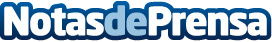 "Cuarto de Aguacate con su hueso" gana el II Concurso  "El Aguacate en la Cocina" organizado por TROPSGenís Vilarmau Calveras, de la Escuela de Hostelería de Osona en Cataluña, ha resultado ganador del concursoDatos de contacto:Vanessa Varo Dpto. de promociones  - TROPS609378218Nota de prensa publicada en: https://www.notasdeprensa.es/cuarto-de-aguacate-con-su-hueso-gana-el-ii Categorias: Nacional Gastronomía Cataluña Andalucia http://www.notasdeprensa.es